Objednávka služeb na rok 2022, účastník CZ1711Krok 4 z 5 (závěrečná kontrola požadavku)Zkontrolujte požadavek a zvolte:Uložit a potvrdit - potvrzený požadavek začne zpracovávat SEKK.Uložit jako rozpracovaný - rozpracovaný požadavek můžete opakovaně upravovat a dokud není potvrzen, SEKK se jím nezabývá.Základní nastavení a službySmluvní vztah: Smlouva na dobu neurčitouPlatba: Předplatba (PF)Osvědčení (certifikáty) také v angličtině: NeBiochemie a imunologie RfB                          XXXXŽádná změnaHematologieŽádná změnaHematologie ECATŽádná změnaImunologieŽádná změnaPatologieŽádná změnaTransfuziologieŽádná změnaPožadavek	Číslo objednávky: Nepovinný údaj, interní identifikace požadavku na straně zákazníka. Poznámka: Nepovinný údaj, cokoli dalšího, co by měl SEKK vědět o tomto požadavku.Celková cena požadavku (bez DPH)Celková cena představuje součet ceníkových cen položek uvedených v tomto požadavku. V ceně je XXXX kterou získávají účastníci z ČR a SR při platbě předem.Aplikace Cibule, verze 1.301
©2011-2021, SEKK s.r.o.Pokud se s námi potřebujete spojit, kontakty naleznete zdeObjednávka služeb na rok 2022, účastník CZ3128Krok 4 z 5 (závěrečná kontrola požadavku)Zkontrolujte požadavek a zvolte:Uložit a potvrdit - potvrzený požadavek začne zpracovávat SEKK.Uložit jako rozpracovaný - rozpracovaný požadavek můžete opakovaně upravovat a dokud není potvrzen, SEKK se jím nezabývá.Základní nastavení a služby	Smluvní vztah: Smlouva na dobu neurčitou Platba: Předplatba (PF) Osvědčení (certifikáty) také v angličtině: Ne. Systém SLP. žádná objednávka.Účastník není uživatelem SLRBiochemie a imunologie RfB         XXXXŽádná změnaHematologieŽádná změnaHematologie ECATŽádná změnaImunologieŽádná změnaPatologieŽádná změnaTransfuziologieŽádná změnaPožadavek	Číslo objednávky: Nepovinný údaj, interní identifikace požadavku na straně zákazníka. Poznámka: Nepovinný údaj, cokoli dalšího, co by měl SEKK vědět o tomto požadavku.Celková cena požadavku (bez DPH)Celková cena představuje součet ceníkových cen položek uvedených v tomto požadavku. V ceně je zahrnuta XXXX, kterou získávají účastníci z ČR a SR pří platbě předem.Aplikace Cibule, verze 1.301
©2011-2021, SEKKs.r.o.Pokud se s námi potřebujete spojit, kontakty naleznete zdeSEKK	Přihlášený uživatel: G476, XXXXdivize EHK	Čas přihlášení: 4.11.2021,12:38Cibule 1.302	Účastník: Nemocnice Nové Město na Moravě, příspěvková organizace, Laboratořpatologicko-anatomického oddělení 	ID relace: 348004, ID pracovníka: 15370 Požadavek na služby (rok 2022)	id požadavku: 68ioKód účastníka: G476	Datum: 4.11.2021 10:14Autor: G476, XXXXStav: Požadavek byl zpracován SEKKem.Objednávka služeb na rok 2022, účastník G324Krok 4 z 5 (závěrečná kontrola požadavku)Zkontrolujte požadavek a zvolte:Uložit a potvrdit - potvrzený požadavek začne zpracovávat SEKK.Uložit jako rozpracovaný- rozpracovaný požadavek můžete opakovaně upravovat a dokud není potvrzen, SEKK se jím nezabývá.Základní nastavení a služby		Smluvní vztah: Smlouva na dobu neurčitou	Platba: Předplatba (PF) 	Osvědčení (certifikáty) také v angličtině: Ne	Systém SLP: 1x SLP kontinuální podpora (síť)Licence SLP účastníka: síťová verze (max. 12 stanic) 2x SLP kontinuální podpora (další Stanice)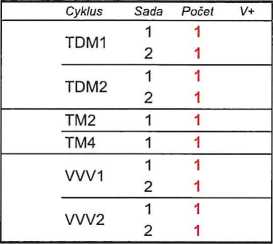 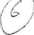 Rok 2022:Smlouva na dobu neurčitou / Předplatba (PF)Doprava (mimo ČR a SR):nePoznámky k programům: neJiné položky:neCykly, sady, V+:Celkový počet objednaných cyklů: 30	Celková cena objednávky (bez DPH)	44 370,00 CZKCelková cena představuje součet ceníkových cen položek objednávky.V ceně le zahrnuta XXXX kterou získávali účastníci z ČR a SR pri platbě předem.XXXXObjednávka služeb na rok 2022, účastník G462Krok 4 z 5 (závěrečná kontrola požadavku)Zkontrolujte požadavek a zvolte:Uložit a potvrdit - potvrzený požadavek začne zpracovávat SEKK.Uložit jako rozpracovaný - rozpracovaný požadavek můžete opakovaně upravovat a dokud není potvrzen, SEKK se jím nezabývá.Základní nastavení a službySmluvní vztah: Smlouva na dobu neurčitouPlatba: Předplatba (PF)Osvědčení (certifikáty) také v angličtině: NeObjednávka služeb na rok 2022, účastník G464Krok 4 z 5 (závěrečná kontrola požadavku)Zkontrolujte požadavek a zvolte:Uložit a potvrdit - potvrzený požadavek začne zpracovávat SEKK.Uložit jako rozpracovaný - rozpracovaný požadavek můžete opakovaně upravovat a dokud není potvrzen, SEKK se jím nezabývá.Základní nastavení a službySmluvní vztah: Smlouva na dobu neurčitouPlatba: Předplatba (PF)Osvědčení (certifikáty) také v angličtině: NeSystém SLP:Účastník není uživatelem SLP.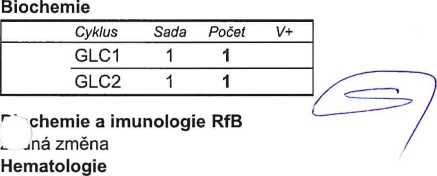 Žádná změnaHematologie ECATŽádná změnaImunologieŽádná změnaPatologieŽádná změnaTransfuziologieŽádná změnaPožadavek	Číslo Objednávky: Nepovinný údaj, interní identifikace požadavku na straně zákazníka. Poznámka: Nepovinný údaj, cokoli dalšího, co by měl SEKK vědět o tomto požadavku.Celková cena požadavku (bez DPH)Celková cena představuje součet ceníkových cen položek uvedených v tomto požadavku. V ceně je zahrnuta sleva 10%, kterou získávají účastníci z ČR a SR při platbě předem.Aplikace Cibule, verze 1.301
© 2011 - 2021, SEKKs.r.o.Pokud se s námi potřebujete spojit, kontakty naleznete zdeXXXXXObjednávka služeb na rok 2022, účastník G463Krok 4 z 5 (závěrečná kontrola požadavku)Zkontrolujte požadavek a zvolte:Uložit a potvrdit - potvrzený požadavek začne zpracovávat SEKK.Uložit jako rozpracovaný - rozpracovaný požadavek můžete opakovaně upravovat a dokud není potvrzen, SEKK se jím nezabývá.Základní nastavení a službySmluvní vztah: Smlouva na dobu neurčitouPlatba: Předplatba (PF)Osvědčení (certifikáty) také v angličtině: NeBiochemie a imunologie RfBŽádná změnaHematologieŽádná změnaHematologie ECATŽádná změnaImunologieŽádná změnaPatologieŽádná změnaTransfuziologieŽádná změnaPožadavek	Číslo objednávky: Nepovinný údaj, interní identifikace požadavku na straně zákazníka. Poznámka: Nepovinný údaj, cokoli dalšího, co by měl SEKK vědět o tomto požadavku.Celková cena požadavku (bez DPH)Celková cena představuje součet ceníkových cen položek uvedených v tomto požadavku.	2 250,00 C7KV ceně je zahrnuta XXXX kterou získávají účastníci z ČR a SR při platbě předem.Aplikace Cibule, verze 1.301
©2011-2021, SEKKs.r.o.Pokud se s námi potřebujete spojit, kontakty naleznete zdeřXXXXXXXXXXXXXPatologiePatologieHCB1: SI	HR1: SI	IHC1: S1HCB2: 51	HR2: 51	IHC2: S1VIB1: 51VIB2: 51Celková cena požadavku (bez DPH)9 000,00 CZKCelková cena představuje součet ceníkových cen položek uvedených v tomto požadavku. V ceně je zahrnuta XXXX kterou získávají účastníci z ČR a SR při platbě předem.CyklusSady vzorkůCyklusSady vzorkůSady vzorkůSady vzorkůSady vzorkůCyklusSady vzorků	,,,Sady vzorků	,,,Cyklus123456789 10 *Cyklus123 4 5 6 7 89 10 WTCyklus123456789 10 * ’DD11HS212NF111DD21IH111NKDF111DD311H211PAT11DD41IH311PAT21■DIF21IH411RC11D1F41KOI1RC21HKG11KO31RÉTI1HKG21KO51RET21HKG31KO71HKG41LMWH11HS11 2LMWH21